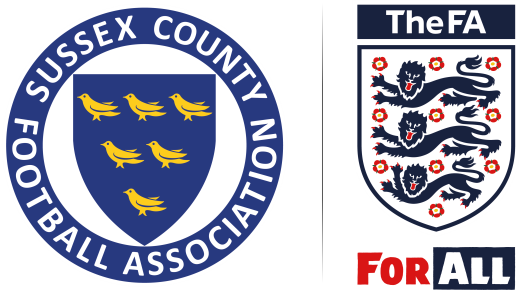 Sussex County 
Football AssociationBar Steward  Recruitment Pack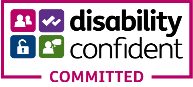 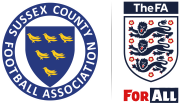 Bar Steward VacanciesThe Sussex County Football Association Limited is seeking to recruit several part-time Bar Stewards to support the Stadium team in offering a high level of service to all facility users.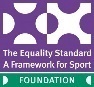 This position will be responsible for managing the bar and presiding over all pitch and room users whilst they are at the facility. Applicants should ideally have a background of working in a customer service environment, be flexible and reliable. An understanding or interest of football is not essential but may help. Full training will be given if required. A full role profile can be found below.To join the team and be successful, the individual must be able to demonstrate an understanding of the role on offer and how their expertise and experience will enable them to meet the essential and desirable criteria within the role. The interview panel must be convinced of the individual’s passion, motivation and professionalism for the role.The successful applicant will report to the Stadium Supervisor and thereafter to the Stadium Manager.The facilities at our headquarters in Lancing are hired out every day. The 3G pitch for football training, matches, tournaments etc. and the rooms for parties, events and meetings, involving a member of the County FA being on-site at all times.The Sussex County FA is committed to safeguarding children and adults at risk, and anyone working with us will be required to follow the Sussex County FA safeguarding policies. What can the Sussex County FA offer?• An exciting opportunity to join a forward thinking, progressive business• An exciting opportunity to work with key stakeholders within the grassroots and professional game• A commitment to empowered and supportive personal development• Access to FA Cup Final and England tickets at Wembley Stadium• Workplace Pension Scheme (if eligible)					• Personal Development Budgets				• Health Scheme	• Employee Assistance Programme				• Personal Accident policy• Free Nike Staff Uniform every year				• Flexible working hoursHours of work are approximately 5-20 hours per week (dependant on candidate requirements) and predominantly weekends and mid-week evenings. The position will receive annual leave proportional to hours worked and a salary in the range of £10-£12 per hour, with a three-month probationary period.If any questions arise about the role or clarity is required on the recruitment pack, please contact the Stadium Supervisor, Brian Shacklock via Brian.Shacklock@SussexFA.com or call 01903 753547 (#225).There is currently no set closing date for applications, with interviews to be held as required and agreed. 
Please note that we are unable to acknowledge receipt of applications.Disability Confident  The Sussex County FA prides its-self on being an employer who are committed to supporting candidates with disabilities throughout our recruitment and selection process. We have a dedicated team to support any employee with a disability. If you require any reasonable adjustments to support your application, please do not hesitate to get in touch. Equality Statement  The Sussex County believe that football belongs to, and should be enjoyed by, anyone who wants to participate in it. We are committed to promoting equality within the business in every aspect of its work and we encourage applicants from all backgrounds, cultures, beliefs, and experiences to apply for this role, regardless of age, disability, sex, gender reassignment, sexual orientation, pregnancy and maternity, race, religion or belief and marriage and civil partnership.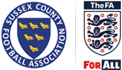 Role ProfileApplication FormApplications can be accompanied by a Curriculum Vitae (CV). The decision to invite you to attend for interview will be based on the information you provide on this form. The Sussex County FA is an Equal Opportunities Employer.Position applied for:	Personal details (please complete in BLOCK CAPITALS)First Names:					    		Surname:	Mr / Ms / Mrs or preferred title:			    		Are you over the age of 18?Preferred Pronouns: she/her/hers - he/him/his - they/them/theirs - or other: 		Address:Post Code:			        		Email Address:What is the best day and time to contact you?				What is the best number to contact you on?Do you hold a full current driving licence? 	    Do you have an accepted FA DBS (Criminal Records Check)**If you do not hold an FA DBS, it may be a requirement for this to be completed 
before appointment.Education and trainingPlease provide details of your education, qualifications and training that you have completed or are currently undertaking. (Please attach a continuation sheet if required)Employment and volunteering historyStarting with your present or most recent job, please give a summary of all employment, including any freelance and relevant unpaid / voluntary work. Please include start and end dates for all positions held, the name of employer, nature of business, your job title and brief details of your responsibilities. Also include salary and benefits package. Important: Include any breaks in employment.(Please attach a continuation sheet if required)How do I meet the requirements of the role?Please outline the skills and experience that you have which are appropriate to demonstrate your suitability for the advertised role and how you would meet the essential and desirable knowledge, experience and skills required. Please include any paid work, unpaid/voluntary work which is relevant to the role we are recruiting for. Please ensure you have read and fully understood the job advertisement and the role profile provided.(Please attach a continuation sheet if required)Names and address of referees Please give the name and address of two reference providers, one of which should be your current employer, or when not currently employed, your last employer (where possible). References will only be taken up upon successful application. Please note: Appointment to the role will not be approved until suitable references have been obtained and approved.AccessibilitySussex County FA is committed to ensuring that all applicants can access the application and selection process for this role. Please details in the box below any adjustments you will require to be made to the selection process (including interviews) should your application be progressed to the next stage.Additional InformationDo you require a work permit or are there any restrictions on your ability to work in the UK? 		If yes, please give further details:If your application is successful:What notice period would you have to provide your current employer?What hourly salary would be looking to obtain?                                                       £Declaration I give my consent to the storage of personal data contained within this form for the purposes only of this application process. I can confirm and declare that the information provided on this form, to the best of my knowledge is complete, accurate and not misleading.Signature:  										Date:          Please complete and return your application form at the earliest opportunity.Either email your completed application to Victoria.Windslow@SussexFA.com or post it to the following address:Strictly Private & Confidential, Vicki Windslow, Bar Steward Vacancy, Sussex County FA, Culver Road, Lancing, West Sussex, BN15 9AX.DIVERSITY & INCLUSION DATA CAPTURE - SURVEY QUESTIONSSussex County FA is committed to Equality and Diversity and ensuring that it is fully representative of the community it serves. To assist us in monitoring the ethnicity of members, we would be grateful if you could complete the following survey form. All information detailed will be treated anonymously.Which of the following best describes your ethnic origin? Please select the one answer which best describes youWhich of the following best describes your religious belief?Please select one answerWhat best describes your sexual orientation?  Please select one answerWhat best describes your gender identity? Please select the responses that best describes youDo you have a trans history or does your gender differ from your sex assigned at birth?Please select one answerDo you have any long-term health conditions, impairments or illnesses that have a substantial effect on your ability to do normal daily activities?This could include, for example, physical, sensory, learning, social, behavioural or mental health conditions or impairments. Long-term means that they have lasted, or are expected to last, 12 months or more.How old are you? Please select one answerJob Title:Bar StewardReports To:Stadium SupervisorDirect Reports:N/AStarting Salary:£10-£12 per hourContract Type:Part-timeWorking Hours:Approximately 5-20 hours per week (dependant on candidate requirements) and predominantly weekends and mid-week eveningsLocation:Sussex County FA HQ, Culver Road, Lancing, West Sussex, BN15 9AXSussex County FA HQ, Culver Road, Lancing, West Sussex, BN15 9AXSussex County FA HQ, Culver Road, Lancing, West Sussex, BN15 9AXRole Purpose:To support the Stadium team in offering a high level of service to all facility usersKey Responsibilities: Bar Manage the bar/lounge during fixtures, functions or eventsReport any stock requirementsGeneralAssist teams/clubs/players using the facilityEnsure the facility is secure prior to locking-upSupport and build links between teams/clubs/players and Sussex County FAOccasionally collect pitch-hire paymentsPerson specificationPerson specificationEssential skills:Desirable skills:All round communications skillsAble to work flexible hoursEssential knowledge and experience:Desirable knowledge and experience:Experience working in a customer service environmentExperience of providing customer excellenceInterest in footballPrevious bar or stewarding roleEnhanced DBS Check required?YesFull driving licence?NoCFA Values and Behaviours:Progressive - We embrace new thinking in the pursuit of continuous improvement 
Innovation, Creative, Future thinking, Ground-breaking, Problem Solving, ChallengeRespectful - We set the standards for respectful behaviour across the game
Maintaining Standards, Role modelling, Respecting others’ opinions and valuesInclusive - We champion and ensure that football is and will remain a game for everyone
Championing, Supporting, Including, Leading, CollaborativeDetermined - We are tenacious and accountable to each other in serving the whole game and doing the right thing
Driven, Stamina, Tenacious, Focused, ResilientExcellent - The very best outcome can only be achieved by sustained excellence in performanceBe the best you can be, striving for success, excelling, exceeding expectationsApplication number:
(Office use only) DatesDetails of School/College/InstitutionCourse or QualificationGradeDatesEmployers name/nature of businessJob titleKey ResponsibilitiesSalary/BenefitsFirst RefereeSecond RefereeNameAddressPostcodeTelephoneEmailRelationship to youWhiteMixedWhite British (English, Welsh, Scottish, Northern Irish)☐White and Black Caribbean☐White Irish☐White and Black African☐White Gypsy or Irish Traveller☐White and Asian☐Other White (please specify:)☐Other Mixed / Multi-ethnic background 
(please specify:)☐____________________________________________________________________________________________________________________________________________________Asian or Asian BritishBlack or Black British Indian☐Caribbean☐British Indian☐British Caribbean☐Pakistani☐African☐British Pakistani☐British African☐Bangladeshi☐Other Black background (please specify:)☐British Bangladeshi☐_____________________________________Chinese☐_____________________________________British Chinese☐ArabOther Asian/Chinese background (please specify:)☐British Arab (English, Welsh, Scottish, Irish)☐_____________________________________Other Arab background (please specify:)☐_______________________________________________________________________________________________________________Other Ethnic Group (please specify:)☐Would rather not say☐__________________________________________________________________________No religion☐Judaism☐Buddhism☐Mormonism☐Christianity☐Sikhism☐Hinduism☐Prefer not to say☐Islam☐Other (please specify:)☐Jehovah Witnesses☐__________________________________________________________________________Gay/Lesbian☐Pan☐Heterosexual/Straight☐Prefer not to say☐Bi☐Not known☐Female/Woman☐Prefer not to say☐Male/Man☐I use another term (please specify:)☐Non-Binary☐_____________________________________Agender☐_____________________________________Yes☐No☐Prefer not to say☐Yes☐No☐Don’t know☐Prefer not to say☐16-17☐18-24☐25-34☐35-44☐45-54☐55-64☐65+☐Prefer not to say☐